Welcome parents/carers to Week 2. Remember, keep your children happy, healthy and smiling! Home-learn, not home-school!Welcome parents/carers to Week 2. Remember, keep your children happy, healthy and smiling! Home-learn, not home-school!                 LEOs Year 5 & 6 Learning Project        WEEK 2      6/4/20-10/4/20 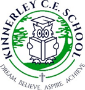 The project this week aims to provide opportunities for your child to gain a better understanding of the area in which they live. Learning may focus on the features of their immediate surroundings and extend to a nearby town such as Shrewsbury or Oswestry. Pupils may choose to focus on a famous figure, place, or event which took place in this town.This Learning Project is designed to be carried out throughout the week.Have fun!                                  Mrs Fogarty                 LEOs Year 5 & 6 Learning Project        WEEK 2      6/4/20-10/4/20 The project this week aims to provide opportunities for your child to gain a better understanding of the area in which they live. Learning may focus on the features of their immediate surroundings and extend to a nearby town such as Shrewsbury or Oswestry. Pupils may choose to focus on a famous figure, place, or event which took place in this town.This Learning Project is designed to be carried out throughout the week.Have fun!                                  Mrs FogartyWeekly Maths Tasks (Aim is 1 task per day)                                           Focus: Addition & SubtractionWeekly Spelling Tasks (Aim is 1 task per day)Ask your child to work on Times Table Rockstars. or Numbots  daily.Get a piece of paper and ask your child to show everything they know about Addition and Subtraction. This could be pictures, diagrams, explanations, methods etc. They can be as creative as they want to be. Play Maze 100 on Nrich.  https://nrich.maths.org/91/noteAllow your child to play on Topmarks  Hit the Button -  focus on Halving and Doubling. Next, try Powerlines  https://primarygames.co.uk/pg2/powerlines/powerlines1.htmlDaily arithmetic. Choose level 4, 5 or 6 activities. Choose Addition & Subtraction tasks. Get your child to work on their   reasoning and problem solving Addition & Subtraction by practising past SATs questions that are broken down into topic areas (As these are older papers, they are suitable for both years 5 and 6.) Click on Addition & Subtraction in the topic areas listed to gain access to the questions. Research populations. How many people live in the local area (Kinnerley), town (Shrewsbury/Oswestry), and Shropshire. Find the difference between each amount?  Encourage your child to practise the Year 5/ 6 Common Exception Words (see list)Ask your child to choose 5 Common Exception words. They can then write a synonym, antonym, the meaning and an example of how to use the word in a sentence.Practise spellings on Spelling Frame. Spelling rule 54Create a vocabulary bank about the area in which they live. (This can be used for some of their writing tasks this week.) Add in adjectives (noun phrases)Proof-read their writing. Use a dictionary to check the spelling of any words that they found challenging. Check the suitability of the word in the sentence. Alter and improve 3 verbs. (Think of powerful verbs.)Weekly Writing Tasks (Aim to do 1 per day)Weekly Reading Tasks (Aim to do 1 per day)Write a page describing your local area. The best places (in your opinion), its amenities and the benefits of living in your area. Think about your area’s features.Research and make notes about a local significant/famous person, place, or historical event which took place in either Shrewsbury or Oswestry. (Eg Charles Darwin’s birthplace, Battle of Shrewsbury Heritage site, Oswestry Hill fort, Wroxeter Roman Remains, Shrewsbury Castle.)Make a leaflet (or create a leaflet on Publisher) encouraging people to visit the place. Use a bold title, adjectives, alliteration, admission prices, a fabulous fact file, and a comment from a celebrity (endorsement). Think about your layout.  Check you have enough facts.Write an interview. Ask your child to imagine they are the reporter from a local radio station, interviewing someone who has just visited the place your child has researched. (Remember to use new speaker, new line and the correct punctuation.Practise your speaking/acting/performance skills. Act out the interview. (Maybe record it and upload it to Seesaw?!)   Ask your child to read a chapter from their book. Ask your child to summarise what has happened in that chapter (verbal task) Ask your child to write a detailed prediction of what may happen next in the story. Ask them to explain their thinking.  Encourage your child to note down any unfamiliar words from the chapter they have read. Explore the meanings of these words by using a dictionary, reading around the sentence or using print conventions. Challenge your child to read something to you about your local town (read from a website).  Your child can visit authorfy. Join the website so that they can access videos, author masterclasses and other activities over the next few weeks.   Weekly Science Task (last week)Weekly Science Task (last week)SCIENCE (FORCES): Upload pictures of the lever or pulley your child has made onto Seesaw. Ask your child to write a description of their pulley or lever, and its purpose. Be creative/imaginative! Write down a list of pulleys and levers they have found in the house and garden. Remember, levers and pulleys make work/effort easier.                                                                                            If your child has completed their Science task, ask them to make a silhouetted skyline of Shrewsbury or Oswestry! (Art Challenge)SCIENCE (FORCES): Upload pictures of the lever or pulley your child has made onto Seesaw. Ask your child to write a description of their pulley or lever, and its purpose. Be creative/imaginative! Write down a list of pulleys and levers they have found in the house and garden. Remember, levers and pulleys make work/effort easier.                                                                                            If your child has completed their Science task, ask them to make a silhouetted skyline of Shrewsbury or Oswestry! (Art Challenge)